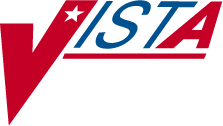 PHARMACY DATA MANAGEMENTUSER MANUALVersion 1.0September 1997(Revised February 2011)Department of Veterans Affairs Product Development Revision History	Each time this manual is updated, the Title Page lists the new revised date and this page describes the changes. If the Revised Pages column lists “All,” replace the existing manual with the reissued manual. If the Revised Pages column lists individual entries (e.g., 25, 32), either update the existing manual with the Change Pages Document or print the entire new manual.February 2011	Pharmacy Data Management V. 1.0	i User ManualPSS*1*142ii	Pharmacy Data Management V. 1.0	February 2011 User ManualTable of Contentsiv	Pharmacy Data Management V. 1.0	February 2009 User ManualOrderable Item Management[PSS ORDERABLE ITEM MANAGEMENT]The Orderable Item Management sub-menu provides an option through which the Pharmacy Orderable Items are maintained.Edit Orderable Items[PSS EDIT ORDERABLE ITEMS]The Edit Orderable Items option allows the user to enter and edit data in the PHARMACY ORDERABLE ITEM file (#50.7). If a Pharmacy Orderable Item Drug Text Entry is identified at the “OI-DRUG-TEXT” prompt, it will be viewable during medication order entry processes through CPRS, Outpatient Pharmacy, and Inpatient Medications. Pharmacy Orderable Item defaults can be entered for selected fields. These defaults will be displayed to the user during the medication order entry processes for all applications through which medication orders can be entered.The Edit Orderable Items option allows the user to enter a default medication route. If a default medication route has been defined for an orderable item and the Default Med Route for CPRS field is set to YES (see the Pharmacy System Parameters Edit [PSS SYS EDIT] section for details), that default medication route will be the only route displayed for selection from thedrop-down list on the CPRS Inpatient Medications dialog and the Outpatient Pharmacy dialog. If all of the orderable items on the order have the same default med route defined, the default med route will be denoted in the selection list in CPRS. However, the provider can still type in a valid medication route or valid medication route abbreviation to change the medication route for the order. If the Default Med Route for CPRS is set to NO and a default medication route has been defined for an orderable item, the medication route in the order dialog will be the default medication route; however the additional medication routes associated with the dosage form will display for selection from the drop-down list. If a default medication route has not been defined for the orderable item, all possible medication routes for the dosage form will be available for the provider to select in CPRS.Additionally, a report is available to view all current default medication routes for the listed orderable items. See the section entitled Default Med Route For OI Report [PSS DEF MED ROUTE OI RPT].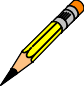 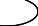 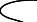 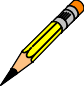 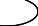 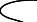 The Edit Orderable Items option allows the user to enter patient instructions in a language other than English. PDM does not translate English terms into another language; instead, it allows the user to enter a translation of a term. If a value has not been entered in the OTHER LANGUAGE INSTRUCTIONS field, PDM will default to the value entered in the PATIENT INSTRUCTIONS field. If the PATIENT INSTRUCTIONS field does not contain data for the selected orderable item, the system will not present default patient instructions to the user during CPRS or Outpatient Pharmacy prescription order processing. However, when building the SIG, Outpatient Pharmacy will default to the value the user input through backdoor Outpatient Pharmacy order entry.February 2011	Pharmacy Data Management V. 1.0	63User Manual PSS*1*142Example: Editing Pharmacy Orderable ItemsExample: Editing Pharmacy Orderable Items (continued)64	Pharmacy Data Management V. 1.0	February 2011 User ManualPSS*1*142Standard Schedule Management[PSS SCHEDULE MANAGEMENT]The Standard Schedule Management option was created to provide an umbrella for all the options related to working with standard schedules.Standard Schedule Edit[PSS SCHEDULE EDIT]The Standard Schedule Edit option allows the user to enter or edit entries in the ADMINISTRATION SCHEDULE file (#51.1). The set of times associated with the standard dosage administration schedules can be assigned, as can ward-specific administration times. This feature may be used to define the outpatient expansion to be used when the schedule is entered for an Outpatient Pharmacy medication order. Entry of a frequency in minutes allows the software to calculate the interval between dosages for Inpatient Medication orders and BCMA and is used by Outpatient Pharmacy to calculate default quantities. When the frequency is entered, a message displays telling the user, in hours, how often the administration will occur. If the schedule type is on call, the system does not require a frequency.Schedules with a frequency that is not evenly divisible into or by 24 hours are considered ‘odd’. Odd schedules are not allowed to have administration times. If the schedule type is continuous and it is an odd schedule, the system does not allow the entry of administration times.Continuous, non-odd schedules still require administration times.The Standard Schedule Edit option allows the user to enter the outpatient expansion value in a language other than English. PDM does not translate English terms into another language; instead, it allows the user to enter a translation of a term. If a value has not been entered in the OTHER LANGUAGE EXPANSION field, PDM defaults to the value entered in the OUTPATIENT EXPANSION field. If no values exist in the OUTPATIENT EXPANSION and OTHER LANGUAGE EXPANSION fields, the system will not present default values for those fields to the user during CPRS or Outpatient Pharmacy prescription order processing. However, when building the SIG, Outpatient Pharmacy will default to the value the user input through Outpatient Pharmacy backdoor order entry. See Appendix C for a list of Spanish equivalents for some of the more common administration schedules.In order to perform a daily dose range check on a prescribed medication, the software needs to determine how many times per day the single dosage is taken. The schedule from an order will be used to obtain that information. If the schedule is found, the value in the FREQUENCY (IN MINUTES) field (#2) in the ADMINISTRATION SCHEDULE file (#51.1) will be used to calculate the frequency.If a frequency cannot be determined, a daily dose range check will not be performed. The user will be informed of this and a reason given as to why. A maximum single dose check will still be performed and general dosing information for the drug will be provided.February 2009	Pharmacy Data Management V. 1.0	83User ManualIf the type of schedule for an administration schedule used for an order is designated as ONE- TIME or ON CALL or if the Schedule Type for a Unit Dose order is ONE-TIME or ON CALL only a maximum single dosage check will be performed on the order and a frequency is not needed. General dosing information for the drug will also be provided.If the TYPE OF SCHEDULE for an Administration Schedule within an order is designated as DAY OF THE WEEK, the number of administration times will be used to determine the frequency in order to perform a daily dose range check. If none are defined, a frequency of ‘1’ will be assumed.Note: A schedule name of OTHER is not allowed. This name is used to allow building a Day-of-Week and/or admin-time schedule in CPRS.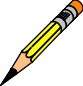 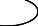 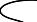 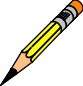 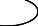 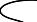 Example: Standard Schedule EditPSS Schedule Edit Option ValidationValidation checks were added to the Standard Schedule Edit [PSS SCHEDULE EDIT] option to prevent the Standard Administration Times, Ward Administration Times, Frequency and Schedule Type fields of a schedule from conflicting with one another.Schedule Edit Validation OneThe system shall validate, for schedules with a Schedule Type of Continuous and a frequency of 1 day (1440 minutes) or less that the number of administration times is less than or equal to 1440 divided by the frequency. For example, a schedule frequency of 720 minutes must have at least one administration time and cannot exceed two administration times. Similarly, a schedule frequency of 360 minutes must have at least one administration time but cannot exceed four administration times.The system shall present warning/error messages to the user if the number of administration times is less than or greater than the maximum admin times calculated for the schedule or if no administration times are entered. If the number of administration times entered is less than the maximum admin times calculated for the schedule, the warning message: “The number of admin times entered is fewer than indicated by the schedule.” shall appear. In this case, the user will be allowed to continue after the warning. If the number of administration times entered is greater84	Pharmacy Data Management V. 1.0	June 2010 User Manualthan the maximum admin times calculated for the schedule, the error message: “The number of admin times entered is greater than indicated by the schedule.” shall appear. The user will not be allowed to accept the order until the number of admin times is adjusted. If no admin times are entered, the error message: “This order requires at least one administration time.” shall appear. The user will not be allowed to accept the order until at least one admin time is entered.Schedule Edit Validation TwoThe system shall validate for frequencies greater than one day (1440 minutes), that only one administration time is permitted. The system shall present an error message to the user if more than one administration time is entered.The error message: “This schedule has a frequency greater than one day (1440 minutes). More than one Administration Time is not permitted.” shall appear if more than one administration time is entered.Schedule Edit Validation ThreeIn the Standard Administration Times and the Ward Administration Times fields in the PSS SCHEDULE EDIT option, for a schedule that has a Schedule Type of Continuous, the system shall prevent a user from entering administration times to Odd Schedules {a schedule whose frequency is not evenly divisible by or into 1440 minutes (1 day)}.The system shall present an error message to the user if an administration time is entered. The error message: “This is an odd schedule that does not require administration times. BCMA will determine the administration times based off the start date/time of the medication order.” shall appear.Schedule Edit Validation FourA validation to TYPE OF SCHEDULE field in the PSS SCHEDULE EDIT was added to remove frequency from the schedule file entry, if the TYPE OF SCHEDULE is changed from CONTINUOUS to ONE TIME, PRN, ON CALL, or DAY OF WEEK.The warning message: “The Type of Schedule has changed. The frequency will be removed.” shall appear.Schedule Edit Validation FiveIn the PSS SCHEDULE EDIT option, the system shall prevent a user from creating Day of Week (DOW) schedules that are not in the correct day of week order. The correct order is: SU- MO-TU-WE-TH-FR-SA. The system shall display an error message if the user does not enter the correct order.The error message: “The day of the week schedule must be in the correct day of week order. The correct order is: SU-MO-TU-WE-TH-FR-SA.” shall appear.June 2010	Pharmacy Data Management V. 1.0	84a User ManualAdministration Schedule File Report[PSS SCHEDULE REPORT]The Administration Schedule File Report option prints out entries from the ADMINISTRATION SCHEDULE file (#51.1) in order to check to see if a frequency is defined. A report can be run for all administration schedules or only the administration schedules without a defined frequency.Only administration schedules with a PACKAGE PREFIX field (#4) in the ADMINISTRATION SCHEDULE file (#51.1) set to ‘PSJ’ will be included in the report.The report can be set to print in either an 80 or 132 column format.84b	Pharmacy Data Management V. 1.0	June 2010 User ManualIndexAdministration Schedule File Report, 84b, 112 Administration Schedules, Spanish Translations, 165 Appendix ASee Convertible Dosage Form/Unit Combinations, 155Appendix BSee Original Drug Text File Entries Combinations, 163Appendix CSee Administration Schedules, Spanish Translations, 165Appendix DSee Dosage Forms, Spanish Translations, 171Appendix ESee Local Possible Dosages, Spanish Translations, 179Appendix FSee Medication Instructions, Spanish Translations, 185Appendix GSee Medication Routes, Spanish Translations, 199Auto Create Dosages, 7BCMA promptsDSPLY ON IVP/IVPB TAB IN BCMA?, 54PROMPT FOR INJ. SITE IN BCMA, 54CMOP Mark/Unmark (Single drug) option, 3, 5, 6 Complex Local Possible Dosages, 139 Convertible Dosage Form/Unit Combinations, 155 Creating the Sig, 139DEA Special Handling Code, 28Default Med Route For OI Report, 62a Dispense Drug/Orderable Item Maintenance, 65 Dosage Form Enter/Edit, 8Dosage Forms, Spanish Translations, 171Dosages, 7, 113Drug Enter/Edit, 26Drug Enter/Edit option, 6Drug Interaction Management, 45June 2010	Pharmacy Data Management V. 1.0	205User ManualDrug Text Enter/Edit, 77 Drug Text File Report, 79 Drug Text Management, 77DSPLY ON IVP/IVPB TAB IN BCMA?, 54Edit Orderable Items, 63Enhanced Order Checks Setup Menu, 99Enter/Edit Dosages, 9, 111Enter/Edit Local Drug Interaction, 45Find Unmapped Local Medication Routes, 99 Find Unmapped Local Possible Dosages, 104 Formulary Information Report, 75Glossary, 151Introduction, 1IV Additive Report, 90IV Additive/Solution Report, 89IV Solution Report, 90c, 112Local Possible Dosages, 113Local Possible Dosages Report, 23, 109Local Possible Dosages, Spanish Translations, 179Lookup into Dispense Drug File, 47Mail Message following completion of Auto Create Dosages, 7Map Local Medication Routes to Standard, 102Map Local Possible Dosage, 107Mark PreMix Solutions, 111Marking a CMOP Drug (Single drug), 6 Medication Instruction File Add/Edit, 49 Medication Instruction File Report, 51, 112 Medication Instruction Management, 49 Medication Instructions, Spanish Translations, 185206	Pharmacy Data Management V. 1.0	June 2010 User ManualMedication Route File Enter/Edit, 54, 104 Medication Route Mapping History Report, 59, 104 Medication Route Mapping Report, 56, 104 Medication Routes Management, 53Medication Routes, Spanish Translations, 199Menu Options, 1Most Common Dosages Report, 17New Term Rapid Turnaround (NTRT), 61 Non-VA Meds, Drug Enter/Edit, 39, 40 Noun/Dosage Form Report, 19Orderable Item Management, 63Orderable Item Report, 71Original Drug Text File Entries Combinations, 163Other Language Translation Setup option, 87Pharmacy Data Management options, 3 Pharmacy System Parameters Edit, 81 Possible Dosages, 113, 143PROMPT FOR INJ. SITE IN BCMA, 54PSS Schedule Edit Option Validation, 84 PSXCMOPMGR key, 5PSXCOMPMGR key, 2Request Change to Standard Medication Route, 61, 104Request Changes to Dose Unit, 25, 111Rerun Auto Create Dosages, 7 Review Dosages Report, 21 Revision History, iScreen prompts, 1Sig formula, 143Sig Formulas (Formulas), 141Simple Local Possible Dosages, 139 Simple Possible Dosage Formula, 143 Simple Possible Dosages, 139June 2010	Pharmacy Data Management V. 1.0	207User ManualStandard Schedule Management, 83, 89 Strength Mismatch Report, 110 Synonym Enter/Edit, 85Table of Contents, iiiUnmarking a CMOP Drug (Single drug), 6Warning Builder, 91Warning Mapping, 97208	Pharmacy Data Management V. 1.0	June 2010 User ManualDateRevised PagesPatch NumberDescription02/11i, 63PSS*1*142Added functionality to denote the default med route for IV orders in the selection list in CPRS if all of the orderable items on the order have the same default med route defined. Updated TOC. Released with CPRS version 28.REDACTED06/10i, iii, 84, 84a- 84b, 205, 206-207PSS*1*143Added new Schedule Validation Requirements. Updated Index.REDACTED02/10iii-iv, 3-4, 44a-d, 47-48, 61- 62d, 89-90b,112, 203-206PSS*1*147Described new process for requesting changes to Standard Medication Routes and the New Term Rapid Turnaround (NTRT) process;Added IV Additive/Solution Reports menu, with suboptions IV Solution Report option and V Additive Report [PSS IV ADDITIVE REPORT] optionAdded Default Med Route for OI Report option to the Medication Routes Management... menu.(this change was made but not documented with PSS*1*140)Updated Drug Enter/Edit option to display NUMERIC DOSE and DOSE UNIT fields defined for Local Possible Dosage Updated the Drug Enter/Edit option display to include the new ADDITIVE FREQUENCY fieldUpdated Table of Contents and Index REDACTED10/09i, 64a-b, 65,65a-b, 66PSS*1*141Added ASSOCIATED IMMUNIZATION field to EditOrderable Items option and Dispense Drug/Orderable Item Maintenance option. Reorganized content within sections to accommodate new information.REDACTED08/09iii-iv, 53,62a-b, 63, 81,203PSS*1*140Added DEFAULT MED ROUTE FOR CPRS field and Default Med Route For OI Report [PSS DEF MED ROUTE OI RPT] option for the enhancement of default medication route being defined for an orderable item.REDACTED07/0927-34PSS*1*131Added explanations of DEA special handling code U for sensitive drug.REDACTED05/0981PSS*1*137Added Automate CPRS Refill field to the Pharmacy System Parameters Edit [PSS MGR] option.DateRevised PagesPatch NumberDescriptionREDACTED02/09AllPSS*1*129Pages renumbered to accommodate added pages. Pharmacy Reengineering (PRE) V.0.5 Pre-Release. Restructured Pharmacy Data Management menu:Grouped related options under the following new sub-menus: Drug Text Management, Medication Instruction Management, Medication Routes Management, and Standard Schedule ManagementAdded temporary Enhanced Order Checks Setup MenuAdded the following options: Find Unmapped Local Medication Routes, Find Unmapped Local Possible Dosages, Map Local Medication Route to Standard, Map Local Possible Dosages, Mark PreMix Solutions, Request Change to Dose Unit, and Request Change to Standard Medication RouteAdded the following reports: Administration Schedule File Report, IV Solution Report, Local Possible Dosages Report, Medication Instruction File Report, Medication Route Mapping Report, Medication Route Mapping History Report, and Strength Mismatch ReportUpdated Table of Contents, Index, and Glossary REDACTED09/97Original Release of User Manual